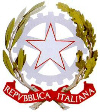 Ministero dell’Istruzione, dell’Università e della Ricerca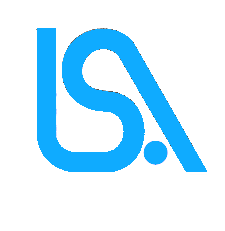 Ministero dell’Istruzione, dell’Università e della RicercaMinistero dell’Istruzione, dell’Università e della RicercaMinistero dell’Istruzione, dell’Università e della Ricerca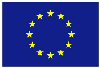 Unione EuropeaMinistero dell’Istruzione, dell’Università e della RicercaDistretto XII Via Giuseppe Abbruzzese, 38 – 70020 Bitetto (Ba)Tel. direzione 080/9920099 – Tel/Fax segreteria 080/9920091posta certificata – baps24000d@pec.istruzione.it Unione Europea             CALENDARIO CORSO B1”READY FOR PET”-GRUPPO C- mercoledì             CALENDARIO CORSO B1”READY FOR PET”-GRUPPO C- mercoledì             CALENDARIO CORSO B1”READY FOR PET”-GRUPPO C- mercoledì             CALENDARIO CORSO B1”READY FOR PET”-GRUPPO C- mercoledì             CALENDARIO CORSO B1”READY FOR PET”-GRUPPO C- mercoledì             CALENDARIO CORSO B1”READY FOR PET”-GRUPPO C- mercoledì             CALENDARIO CORSO B1”READY FOR PET”-GRUPPO C- mercoledìN°DATAOREHGIORNOLEZIONEDOCENTE MADRELINGUA119/214.30-16.30 2mercoledìPLACEMENT  TESTSAMANTHA GONCALVES226/214.30-17.00 2,5mercoledìLESSONSAMANTHA GONCALVES34/314.30-17.00  2,5     mercoledìLESSONSAMANTHA GONCALVES411/314.30-17.00  2,5mercoledìLESSONSAMANTHA GONCALVES518/314.30-17.002,5mercoledìLESSONSAMANTHA GONCALVES625/314.30-17.002,5mercoledìLESSONSAMANTHA GONCALVES71/414.30-17.002,5mercoledìLESSONSAMANTHA GONCALVES88/414.30-17.002,5mercoledìLESSONSAMANTHA GONCALVES915/414.30-17.002,5mercoledìLESSONSAMANTHA GONCALVES1022/414.30-17.002,5 mercoledìLESSONSAMANTHA GONCALVES11      29/414.30-17.303mercoledìEND-OF-COURSE TESTSAMANTHA GONCALVES   12      6/514.30-17.002,5       mercoledìLESSONSAMANTHA GONCALVESPET EXAM